Недели здоровья «За здоровьем – в детский сад»-2022г.В рамках проекта «За здоровьем в детский сад», приуроченного к Всемирному Дню здоровья в нашем ДОУ прошли мероприятия, которые завершились веселым праздником. Мероприятие проводилось с целью закрепления знаний о здоровом образе жизни, привития понимания, что каждый человек должен сам заботиться о своем здоровье с детства, пропаганда здорового образа жизни, формирование устойчивой привычки к режиму двигательной активности, интереса и потребности к физическому самосовершенствованию. Всю неделю инструктор по физической культуре Беркаева Ирина Мухтаровна и воспитатели проводили с детьми беседы, пальчиковые гимнастики, гимнастики для глаз, дидактические игры, упражнения для самокоррекции осанки, психогимнастики, подвижные игры, викторины, мероприятия совместно с родителями, просмотры мультфильмов.Весело и плодотворна прошли все мероприятия. Большой объём информации в игровой форме получили дети. Теперь точно можно утверждать, что дети по жизни будут идти с девизом: «Солнце, воздух и вода наши лучшие друзья!»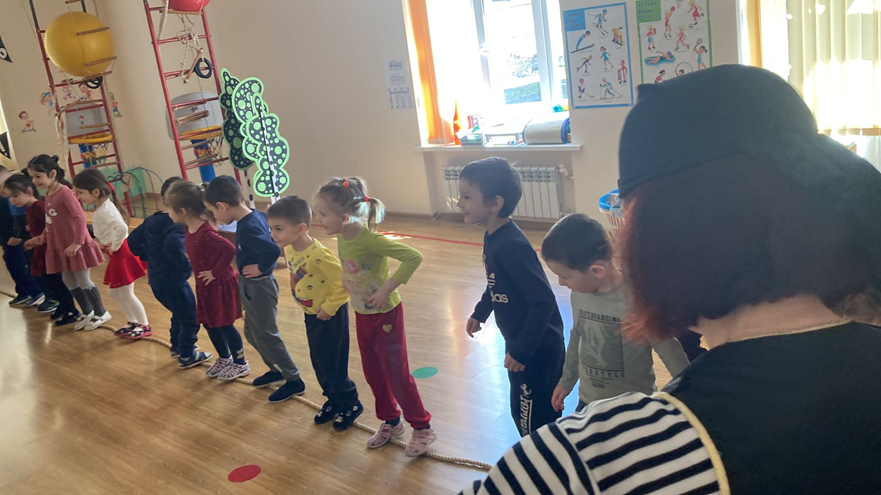 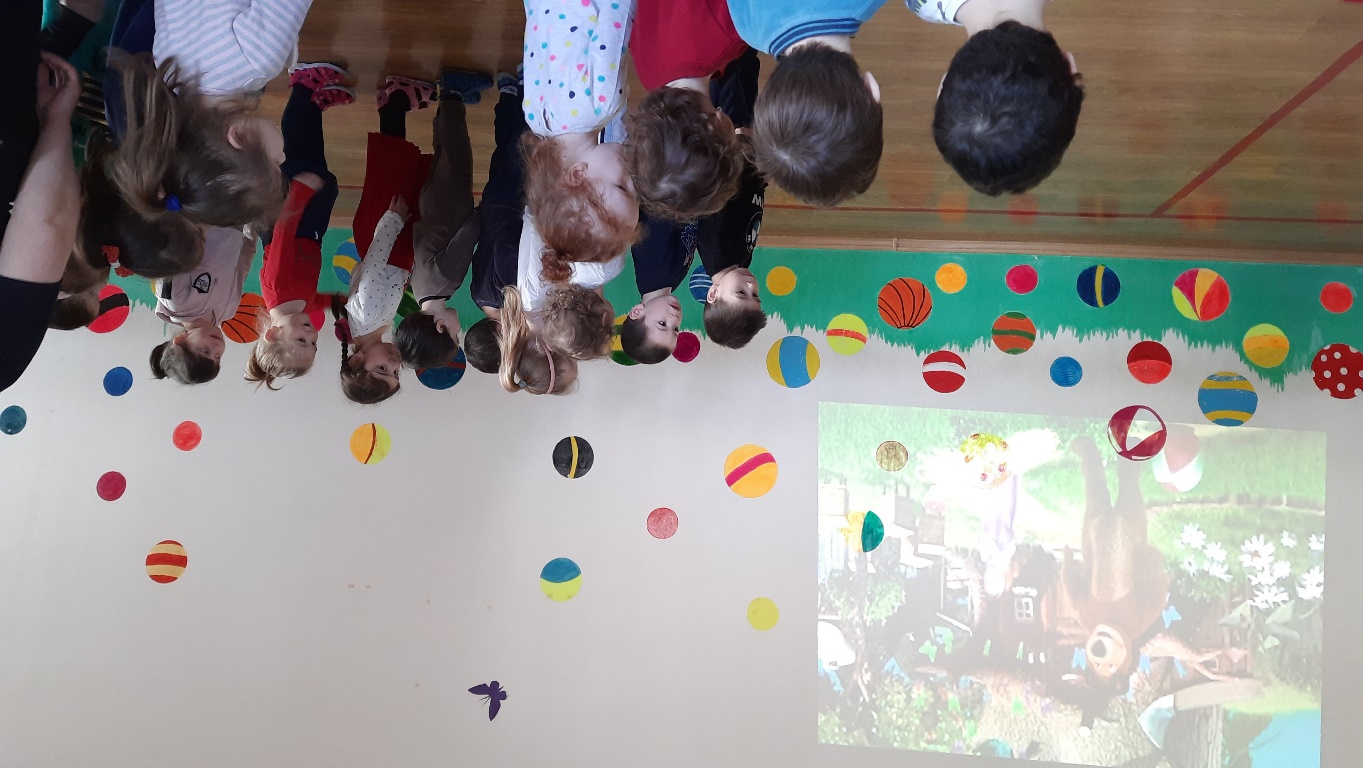 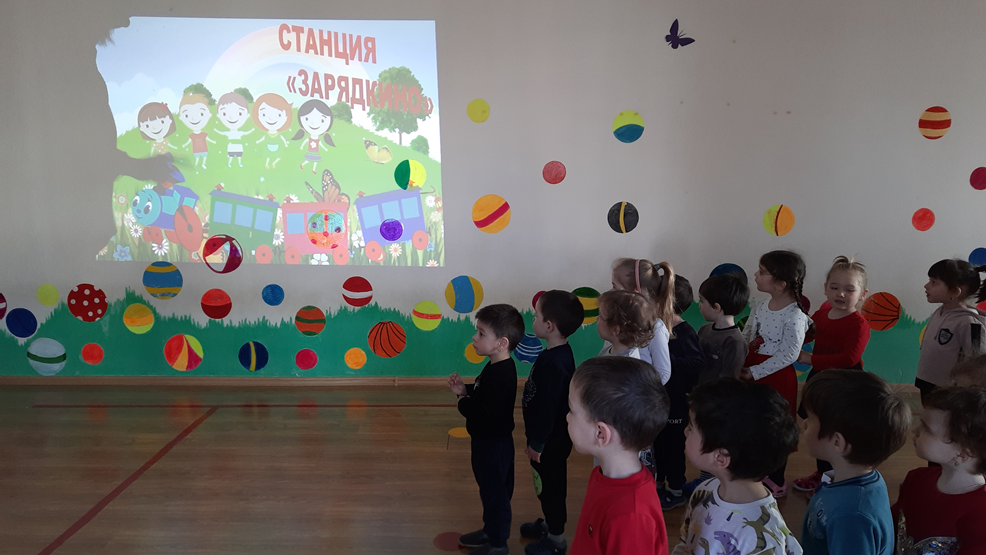 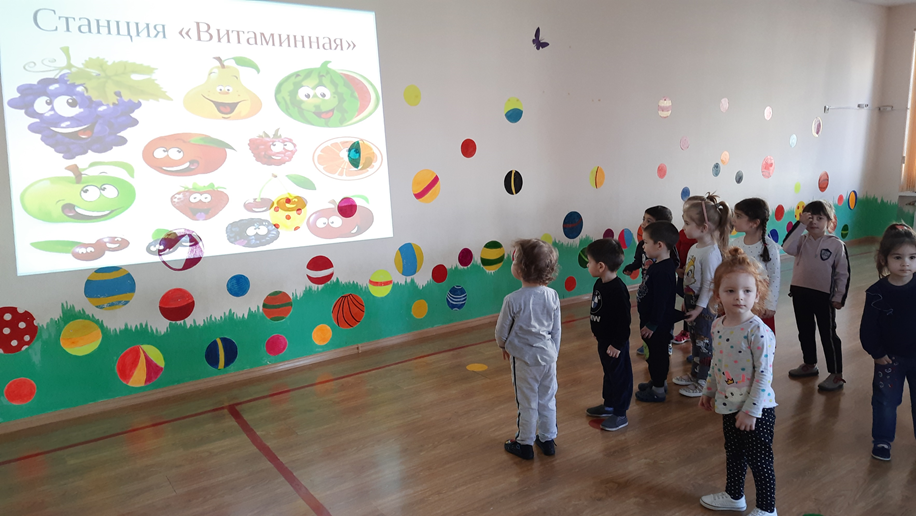 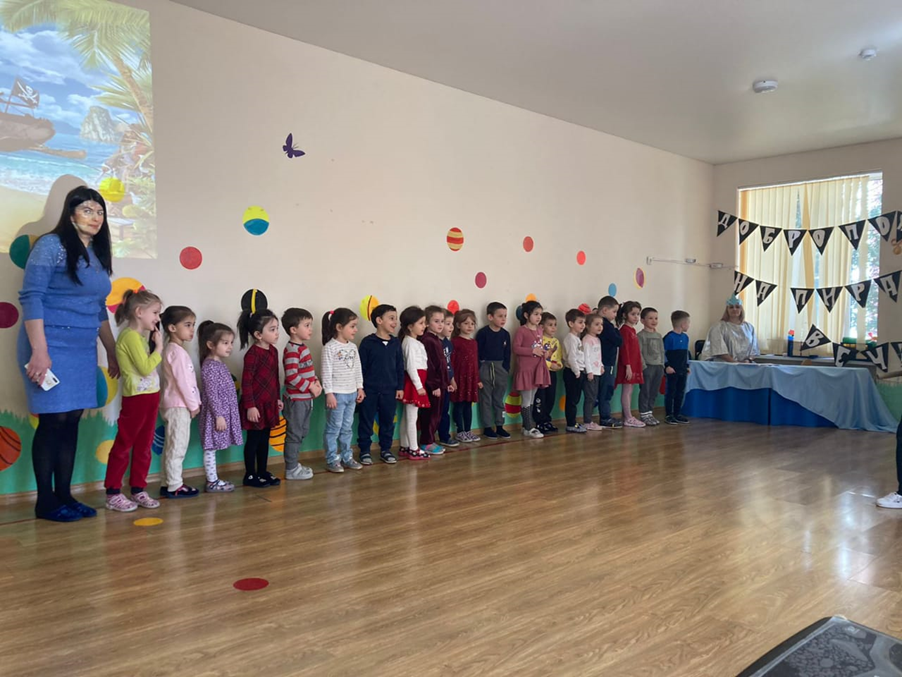 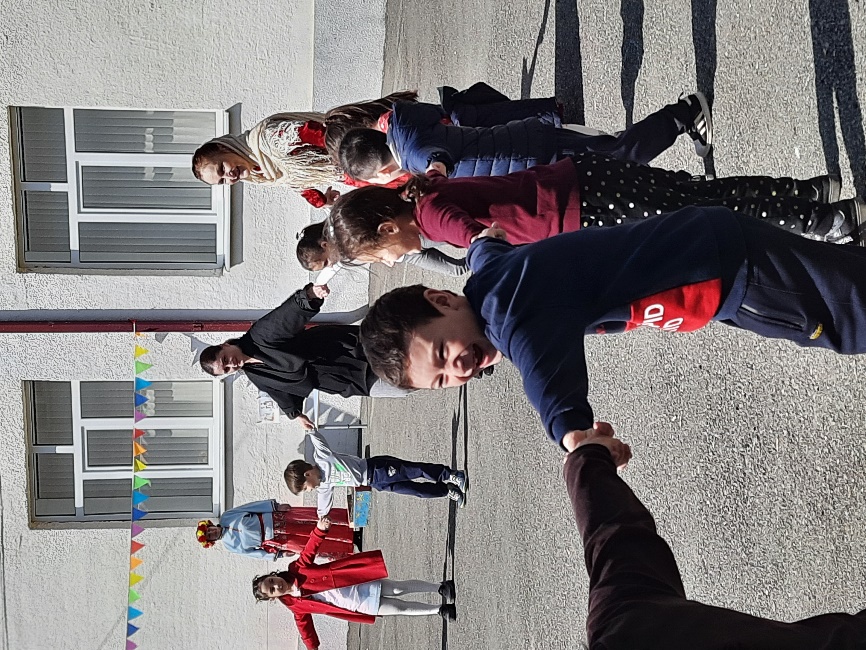 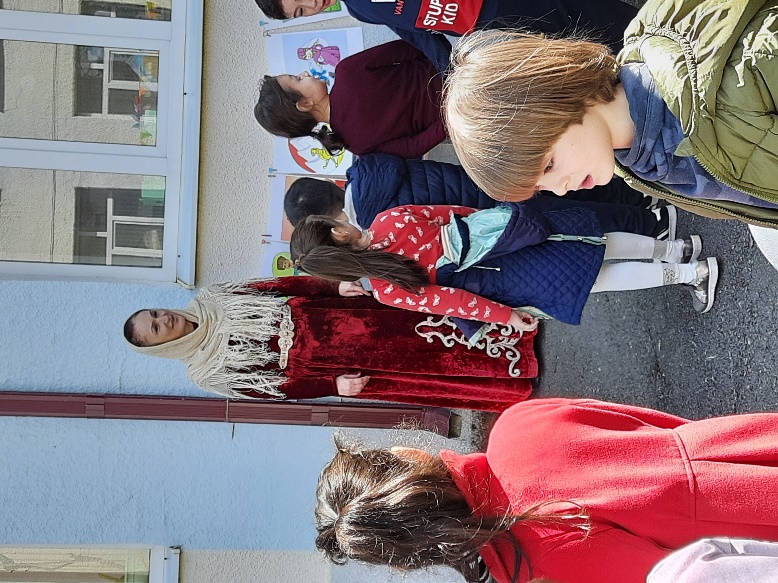 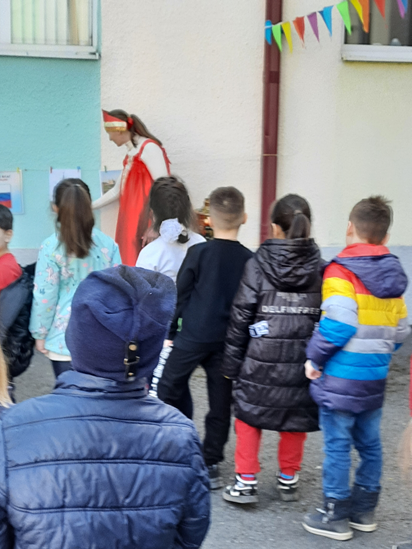 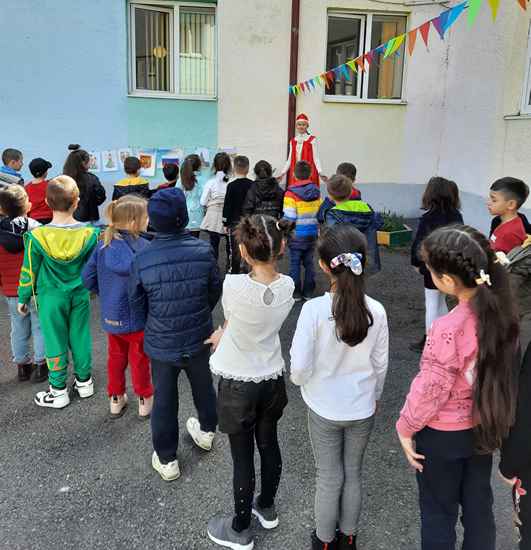 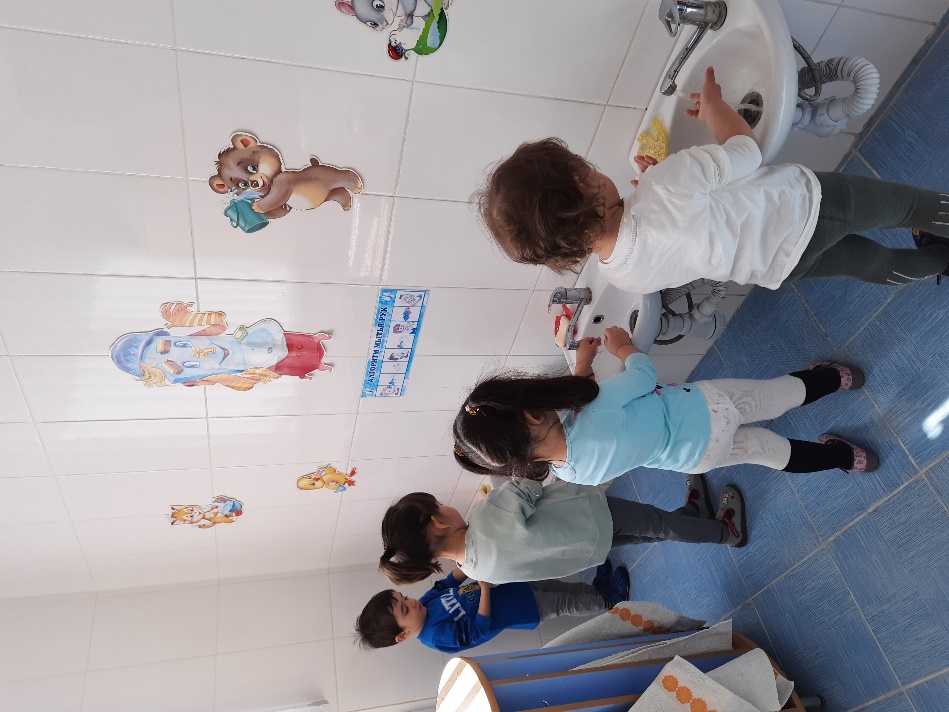 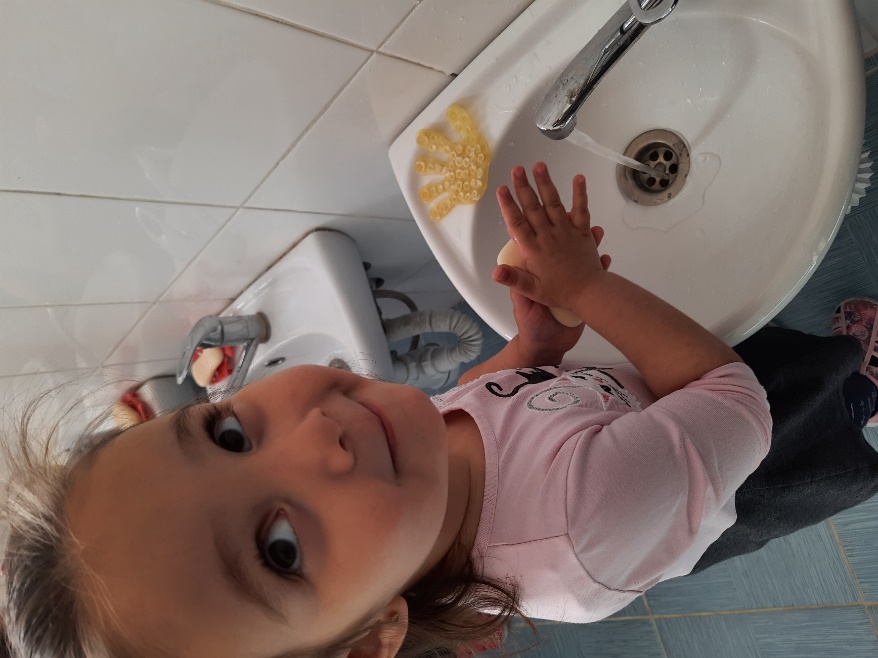 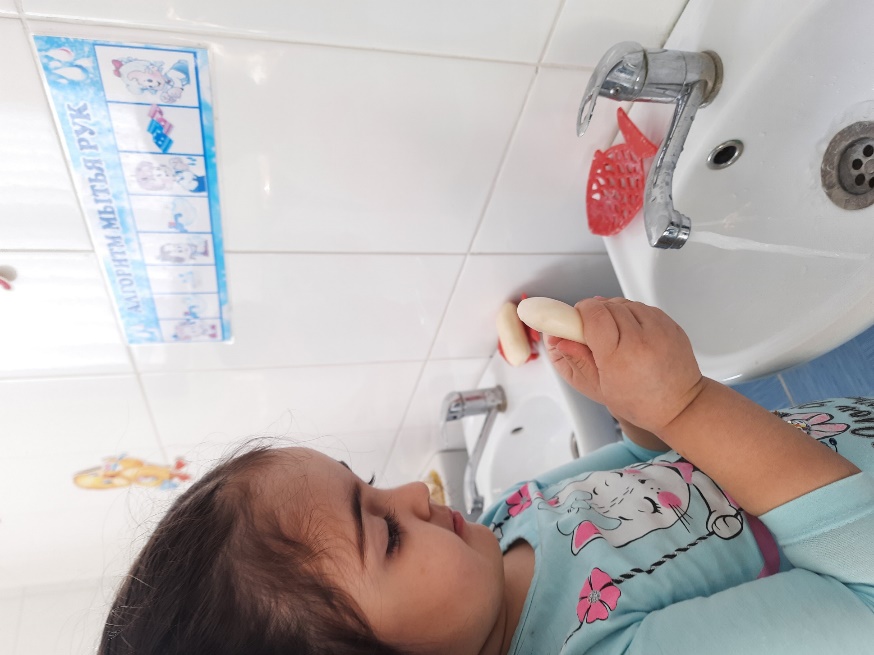 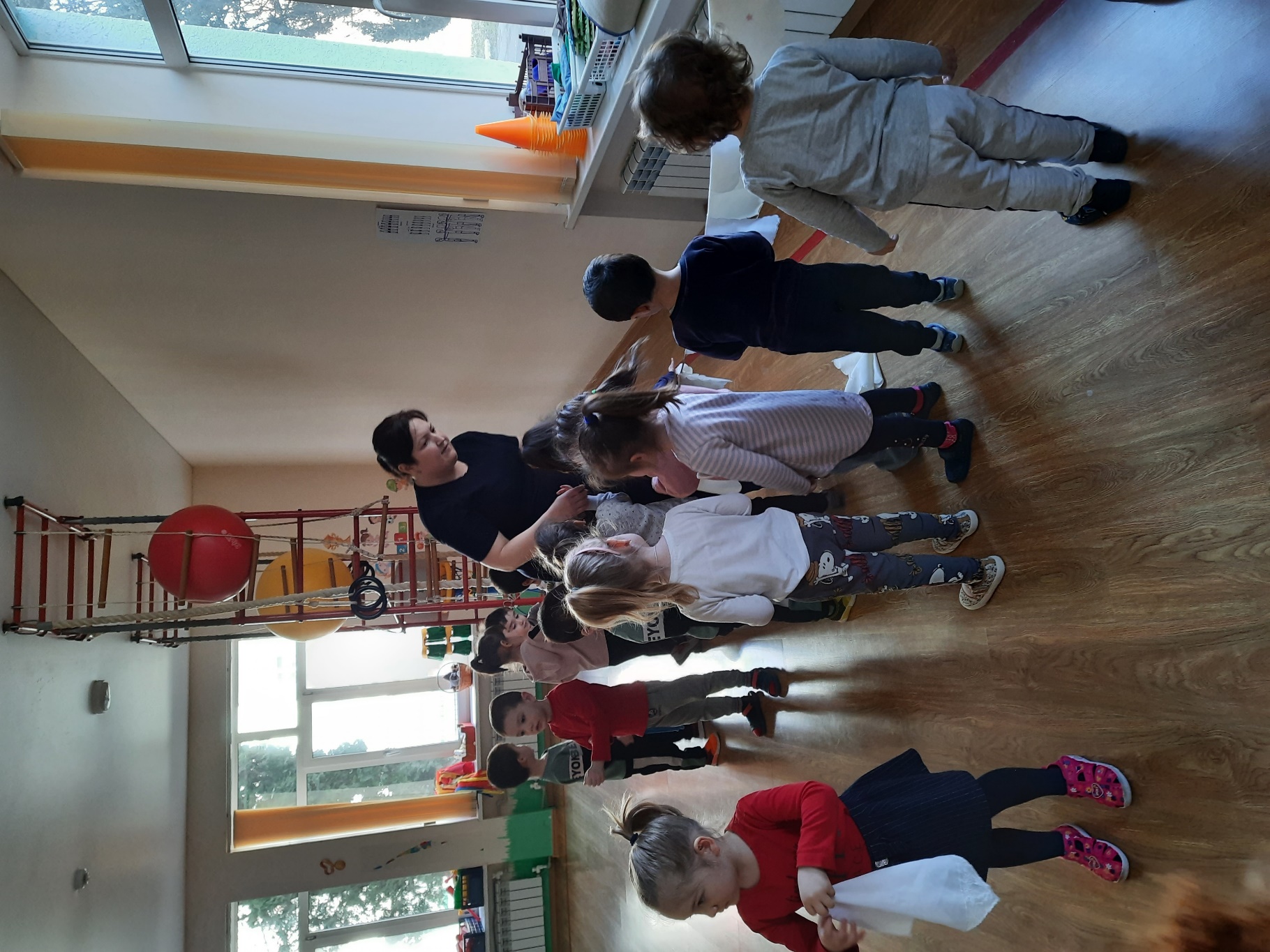 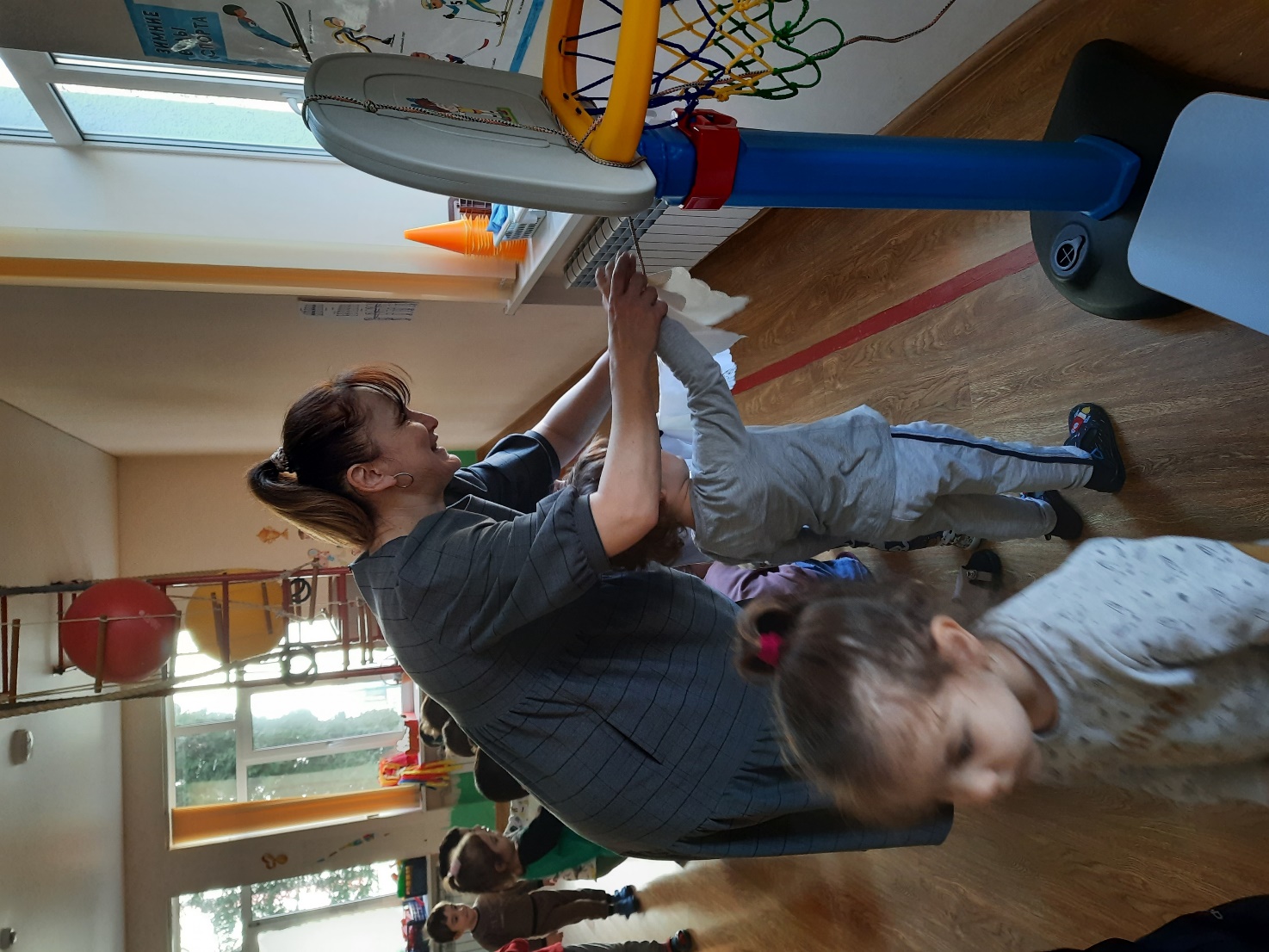 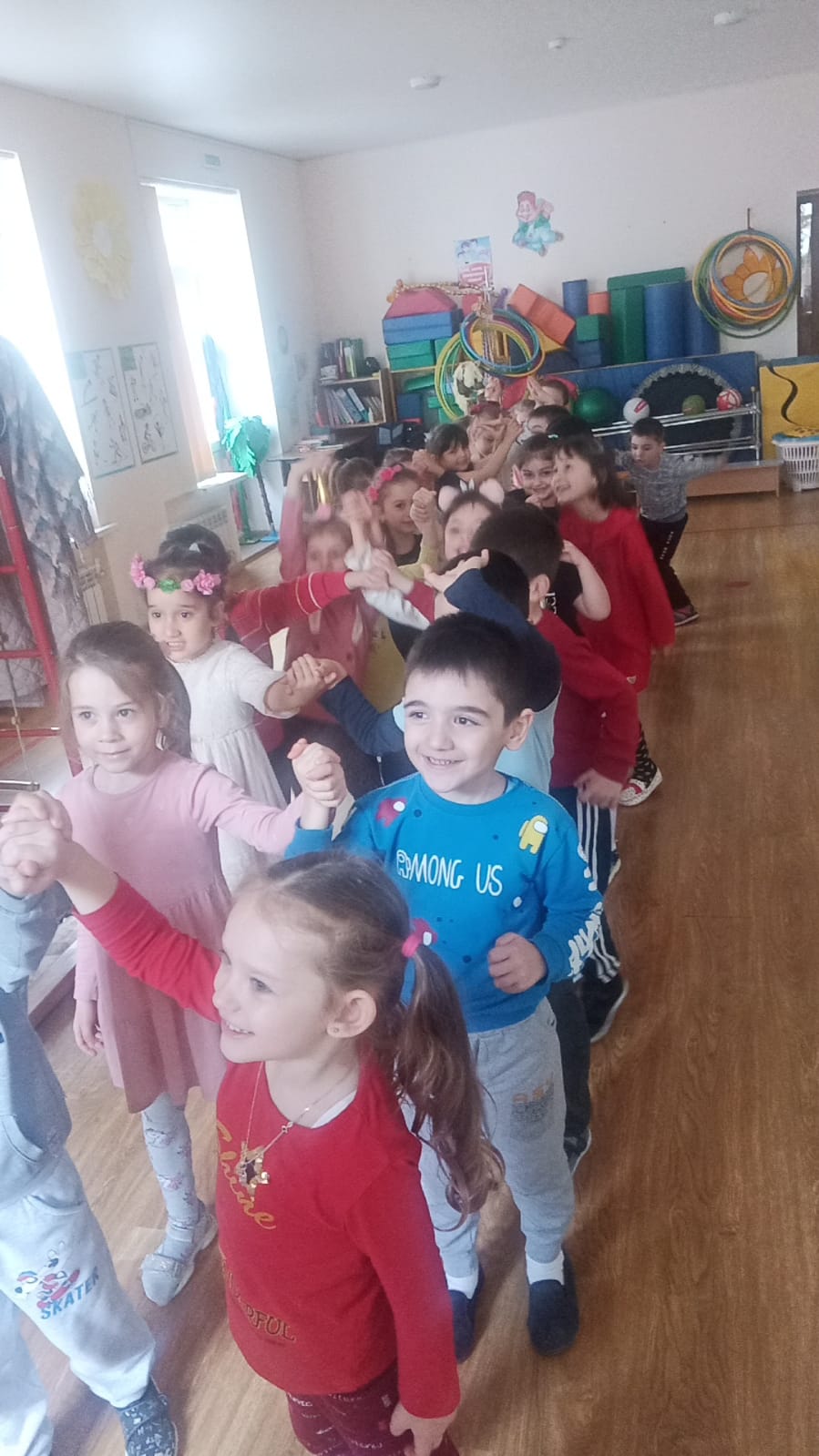 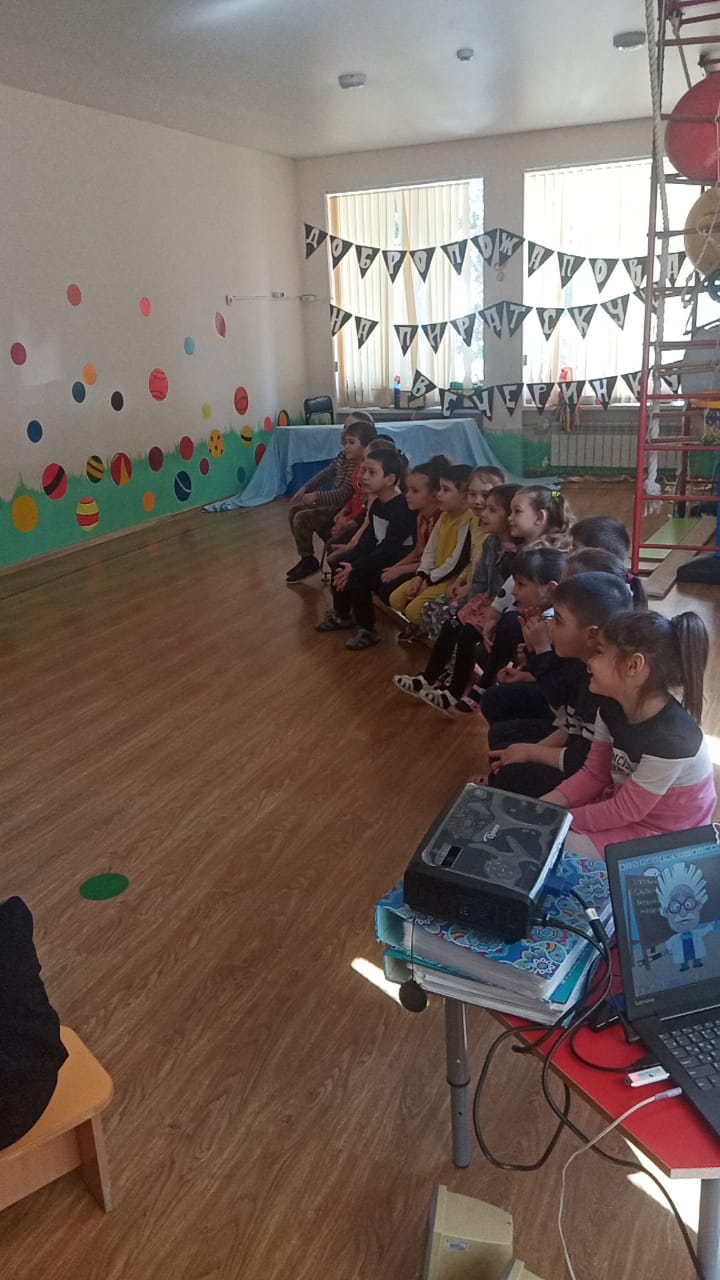 